Kavdreko Ivan NikolaevichExperience:Documents and further information:I have a certificate of service of 3-mechanical and  working 2nd motormenPosition applied for: Engine CadetDate of birth: 26.06.1994 (age: 23)Citizenship: UkraineResidence permit in Ukraine: YesCountry of residence: UkraineCity of residence: OdessaContact Tel. No: +38 (093) 062-51-29E-Mail: massi100@mail.ruSkype: ---------U.S. visa: NoE.U. visa: NoUkrainian biometric international passport: Not specifiedDate available from: 28.06.2017English knowledge: ModerateMinimum salary: 100 $ per monthPositionFrom / ToVessel nameVessel typeDWTMEBHPFlagShipownerCrewingMotorman 2nd class00.00.0000-31.03.2017Dry Cargo-&mdash;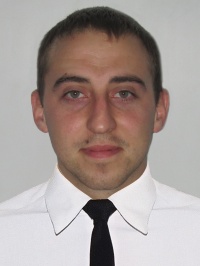 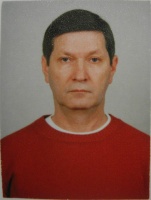 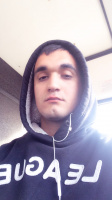 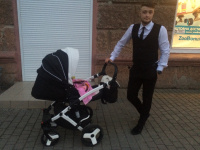 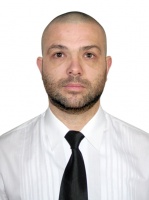 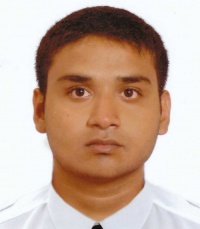 